ОТЗЫВ  на работу студента/ки 4 курса Института «Высшая школа менеджмента» Санкт-Петербургского государственного университета Соловьевой Екатерины Александровны по подготовке выпускной квалификационной работы по направлению 38.03.02 – Менеджмент, профиль – Логистикана тему 
«Определение направлений совершенствования деятельности ресторана на основе анализа его технической эффективности»Особые комментарии: (при наличии)Работа в форме консультационного проекта основана на применении современных методов инструментального анализа (DEA – анализ свертки данных). Автор проявил творческий подход как к использованию моделей DEA, решив проблему малого числа наблюдений, так и к использованию полученных оценок технической эффективности ресторана для совершенствования его операционной деятельности.Особо следует отметить, что в данной отрасли число такого рода исследований крайне незначительно, автору удалось включить в обзор практически все известные в ресторанном бизнесе научные работы по измерению технической эффективности.Общий вывод: работа студентки Соловьевой Екатерины Александровны соответствует требованиям, предъявляемым к выпускным квалификационным работам по направлению 38.03.02 – Менеджмент, профиль – Логистика.Научный руководитель  к.э.н., доцент 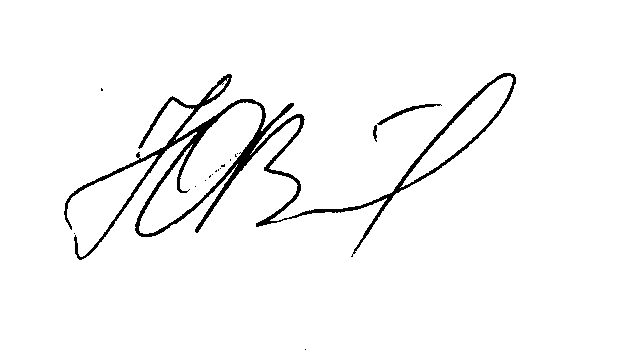   кафедра операционного менеджмента ВШМ СПбГУ       Ю.В. ФедотовДата: 14.06.2021Проявление студентом самостоятельности и инициативы при работе над ВКРВКР выполнялась студентом в целом самостоятельно при активном консультировании с научным руководителемИнтенсивность взаимодействия с научным руководителем:Постоянное взаимодействиеСоблюдение графика работы над ВКР:Соблюдался частичноСвоевременность предоставления окончательного варианта текста ВКР научному руководителю:За два дня до крайнего срока загрузки ВКР в BlackboardСтепень достижения цели ВКР, сформулированной во Введении:Достигнута частичноСоответствие содержания ВКР требованиям: Полностью соответствует Соответствие оформления текста ВКР требованиям: Полностью соответствует